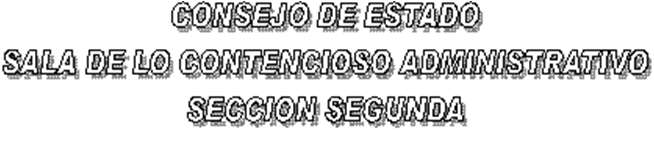 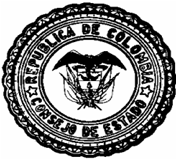 EN SESIÓN CONVOCADA PARA EL DÍA  TRES (03) DE JULIO DE DOS  MIL  TRECE (2013) A LAS OCHO DE LA MAÑANA (08:00 A. M.), LA SUBSECCIÓN “A” DE LA SECCIÓN SEGUNDA DEL CONSEJO DE ESTADO, SOMETERÁ A DISCUSIÓN LOS SIGUIENTES PROYECTOS  CONSTITUCIONALES:SUBSECCIÓN  "A"DR. LUIS RAFAEL VERGARA QUINTEROFALLOSAC -13-00170		ACCIÓN DE TUTELA  		 CARLOS DIEGO RUSSI PEÑA		(F. DE V. JUL.-03-13)          	AC -13-01016		ACCIÓN DE TUTELA  		 CENTRAL TUMACO S.A.		(F. DE V. JUL.-03-13)          EL PRESENTE AVISO SE FIJA HOY, TRES (03) DE JULIO DE DOS  MIL TRECE (2013),	                               EL PRESIDENTE,			LUIS RAFAEL VERGARA QUINTERO	    EL SECRETARIO, 		                                                           WILLIAM MORENO MORENO